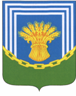                                            АДМИНИСТРАЦИЯ                  РЕДУТОВСКОГО СЕЛЬСКОГО ПОСЕЛЕНИЯ                ЧЕСМЕНСКОГО МУНИЦИПАЛЬНОГО РАЙОНА                                        ЧЕЛЯБИНСКОЙ ОБЛАСТИ__________________________________________________________________457226 п.Редутово, ул.Гагарина, 21,  Чесменский район, Челябинская область ,Россия, тел./факс98353169)91-7-18,ИНН 7443006290,КПП 744301001,ОГРН 1067443000085,ОКПО 78835639,           E-mail:admredutovo@mail.ru                                                  ПОСТАНОВЛЕНИЕ«26» августа 2016 г.                                                                                            № 25« О внесении изменений в административныерегламенты предоставления муниципальных услуги исполнения муниципальных функций» В целях повышения качества предоставления муниципальных услуг                                                    ПОСТАНОВЛЯЮ:1.Внести следующие изменения в административные регламенты предоставления муниципальных услуг и исполнения муниципальных функций:1.Административный регламент предоставлении муниципальной услуги«Предоставление информации об очередности предоставления жилых помещений на условиях социального найма»         - пункт 2.4. изложить в следующей редакции:2.4.Срок подготовки ответа на письменное обращение не должен превышать 14 календарных дней с момента регистрации обращения.2. Административный регламент предоставления муниципальной услуги «Прием заявлений, документов, а также постановки граждан на учет граждан в качестве нуждающихся в жилых помещениях»         - пункт 2.2.1. изложить в следующей редакции:   2.2.1. Решение о постановке на учет граждан  или об отказе в принятии на учет принимается не позднее 14 календарных дней со дня представления документов заявителем. 3. Административный регламент по предоставлению муниципальной услуги  «Выдача документов (  выписок  из похозяйственных книг, выписок с лицевого счета, справок и иных документов)»- пункт 5.2.2. изложить в следующей редакции:5.2.2. При обращении заявителя в письменной форме срок рассмотрения жалобы не должен превышать 14 дней с момента регистрации такого обращения.Глава Редутовского сельского поселения:                                              С.Р.Башаков